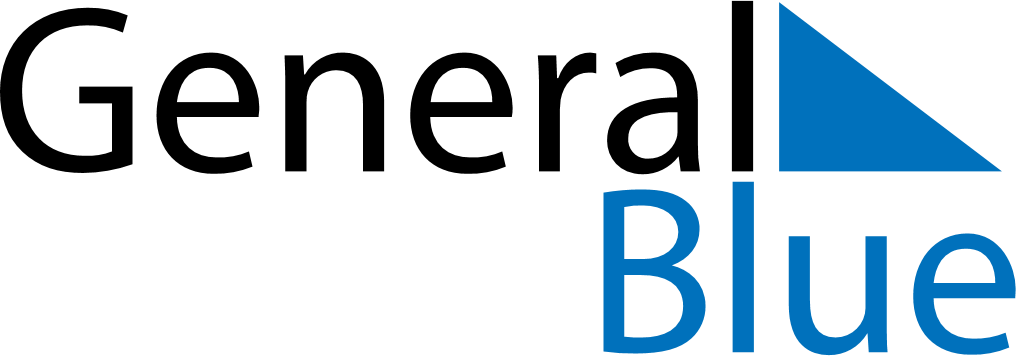 June 2024June 2024June 2024June 2024June 2024June 2024June 2024Samarai, Milne Bay, Papua New GuineaSamarai, Milne Bay, Papua New GuineaSamarai, Milne Bay, Papua New GuineaSamarai, Milne Bay, Papua New GuineaSamarai, Milne Bay, Papua New GuineaSamarai, Milne Bay, Papua New GuineaSamarai, Milne Bay, Papua New GuineaSundayMondayMondayTuesdayWednesdayThursdayFridaySaturday1Sunrise: 6:08 AMSunset: 5:41 PMDaylight: 11 hours and 32 minutes.23345678Sunrise: 6:09 AMSunset: 5:41 PMDaylight: 11 hours and 32 minutes.Sunrise: 6:09 AMSunset: 5:41 PMDaylight: 11 hours and 32 minutes.Sunrise: 6:09 AMSunset: 5:41 PMDaylight: 11 hours and 32 minutes.Sunrise: 6:09 AMSunset: 5:41 PMDaylight: 11 hours and 31 minutes.Sunrise: 6:10 AMSunset: 5:41 PMDaylight: 11 hours and 31 minutes.Sunrise: 6:10 AMSunset: 5:41 PMDaylight: 11 hours and 31 minutes.Sunrise: 6:10 AMSunset: 5:41 PMDaylight: 11 hours and 31 minutes.Sunrise: 6:10 AMSunset: 5:41 PMDaylight: 11 hours and 31 minutes.910101112131415Sunrise: 6:11 AMSunset: 5:42 PMDaylight: 11 hours and 30 minutes.Sunrise: 6:11 AMSunset: 5:42 PMDaylight: 11 hours and 30 minutes.Sunrise: 6:11 AMSunset: 5:42 PMDaylight: 11 hours and 30 minutes.Sunrise: 6:11 AMSunset: 5:42 PMDaylight: 11 hours and 30 minutes.Sunrise: 6:11 AMSunset: 5:42 PMDaylight: 11 hours and 30 minutes.Sunrise: 6:12 AMSunset: 5:42 PMDaylight: 11 hours and 30 minutes.Sunrise: 6:12 AMSunset: 5:42 PMDaylight: 11 hours and 30 minutes.Sunrise: 6:12 AMSunset: 5:43 PMDaylight: 11 hours and 30 minutes.1617171819202122Sunrise: 6:12 AMSunset: 5:43 PMDaylight: 11 hours and 30 minutes.Sunrise: 6:13 AMSunset: 5:43 PMDaylight: 11 hours and 30 minutes.Sunrise: 6:13 AMSunset: 5:43 PMDaylight: 11 hours and 30 minutes.Sunrise: 6:13 AMSunset: 5:43 PMDaylight: 11 hours and 30 minutes.Sunrise: 6:13 AMSunset: 5:43 PMDaylight: 11 hours and 30 minutes.Sunrise: 6:13 AMSunset: 5:44 PMDaylight: 11 hours and 30 minutes.Sunrise: 6:14 AMSunset: 5:44 PMDaylight: 11 hours and 30 minutes.Sunrise: 6:14 AMSunset: 5:44 PMDaylight: 11 hours and 30 minutes.2324242526272829Sunrise: 6:14 AMSunset: 5:44 PMDaylight: 11 hours and 30 minutes.Sunrise: 6:14 AMSunset: 5:44 PMDaylight: 11 hours and 30 minutes.Sunrise: 6:14 AMSunset: 5:44 PMDaylight: 11 hours and 30 minutes.Sunrise: 6:14 AMSunset: 5:45 PMDaylight: 11 hours and 30 minutes.Sunrise: 6:15 AMSunset: 5:45 PMDaylight: 11 hours and 30 minutes.Sunrise: 6:15 AMSunset: 5:45 PMDaylight: 11 hours and 30 minutes.Sunrise: 6:15 AMSunset: 5:45 PMDaylight: 11 hours and 30 minutes.Sunrise: 6:15 AMSunset: 5:46 PMDaylight: 11 hours and 30 minutes.30Sunrise: 6:15 AMSunset: 5:46 PMDaylight: 11 hours and 30 minutes.